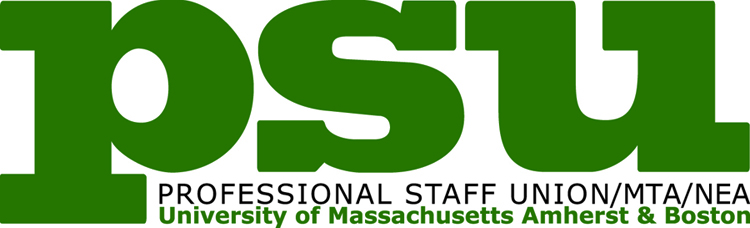 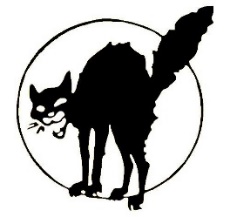 ___ YES!  I’m joining the Contract Action Team!I will support PSU’s Negotiating Committee by sharing bargaining information with my co-workers, encouraging members to participate in discussions and actions, and helping make contract negotiations visible.NAME ______________________  DEPARTMENT ____________________PHONE ___________________	 EMAIL _____________________________ SPECIAL INTERESTS ________________________________________________ YES!  I’m joining the Contract Action Team!I will support PSU’s Negotiating Committee by sharing bargaining information with my co-workers, encouraging members to participate in discussions and actions, and helping make contract negotiations visible.NAME ______________________  DEPARTMENT ____________________PHONE ___________________	 EMAIL _____________________________ SPECIAL INTERESTS _____________________________________________